Food for Life 2011from Bashkortostan, Belarus, Russia, Ukraine, Washington State (US)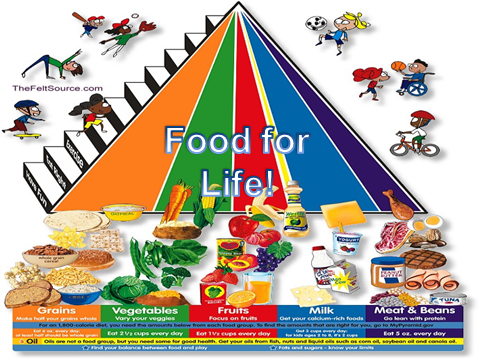 Issues with FoodHow do we know which food is good for us?How do we know which food is not good for us?Why do we sometimes eat unhealthy food?"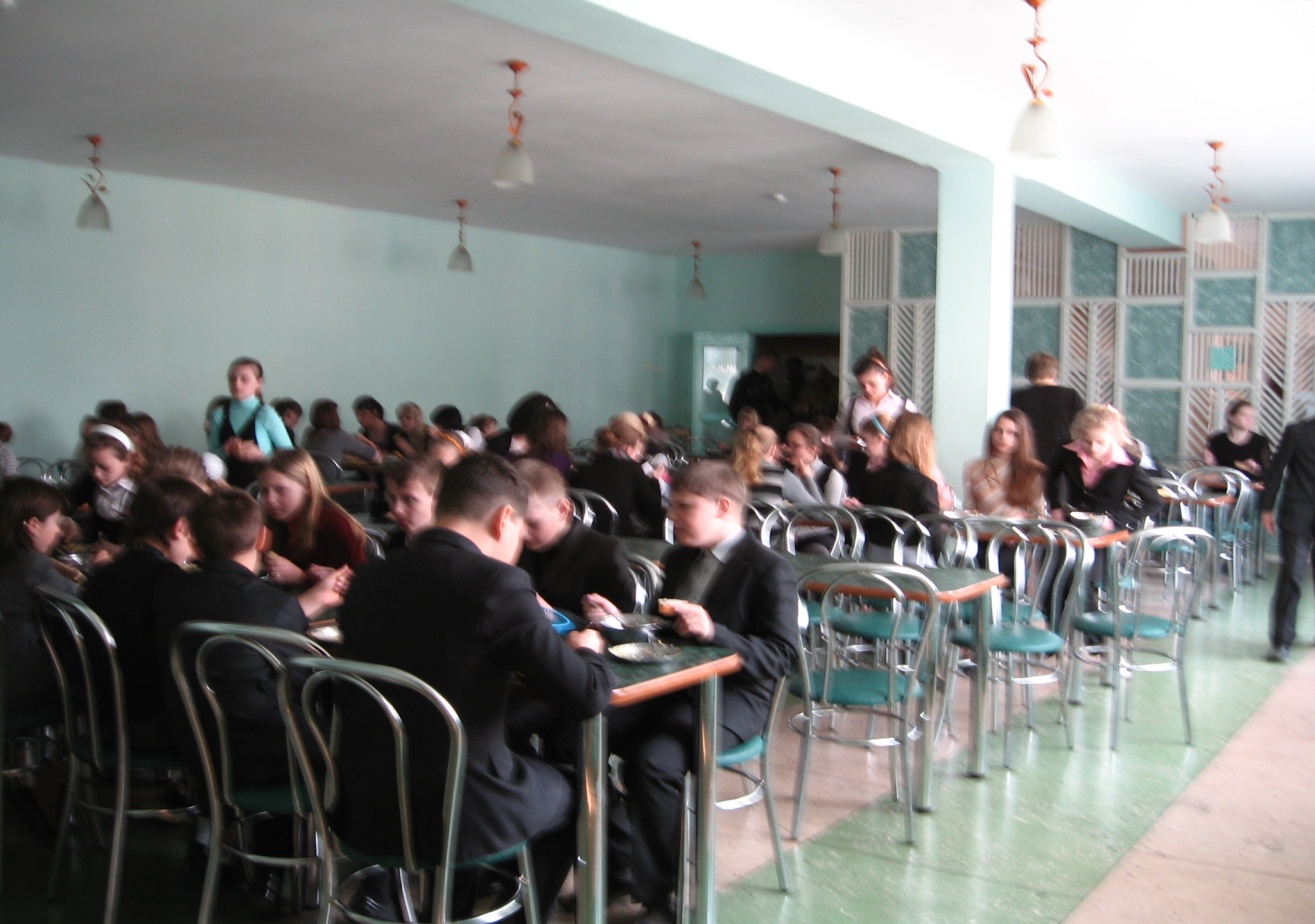 * You need:OnionsCarrotsPotatoesTomato ketchupSaltPepperSpicesDillOilMeat broth or water* Pork cut into pieces, fry lightly in butter.* Add finely chopped onion and carrot. To Fry.* Add finely chopped tomatoes, fresh or canned in their own juice.* Add your favorite spices. Extinguish 10 minutes.* Potatoes cleaned, cut into large cubes. Pour over meat.* Pour the broth, many, but not to lay the potatoes.* Salt, sprinkle with dill (can be green onions add).* Cover, bring to a boil (do not mix!).* At the slow-fire bake until cooked potatoes. You can to a large fire, will be faster, but so tasty not work.* For 5 - 10 minutes prior to readiness to mix.* BON APPETIT !!And bread goes well with soup anytime!Ukraine has a wonderful tradition of bread-making.Borsch is popular in Russia, too, as this recipe from the Rostov region shows.Another popular hot soup in Russia is Shchi.And this hearty soup is popular in Starye Dorogi: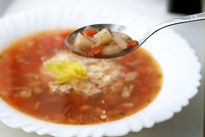 What you need: Potatoes Beans Onion Garlic Celery root Carrots Tomato paste 3-4 tbsp. Salt Black pepper Dried or fresh chopped parsley Bay leaf 3-4 st.l. vegetable oilWhat to do:1. The beans to boil in the added some salt boiling water for 40 minutes, then add the chopped potatoes, celery, carrots. Continue to cook for another 30 minutes.2. Fry the chopped onion and the crushed garlic cloves. Garlic need to fry no more than a few minutes and immediately remove from the frying pan, that he has to give its fragrance oil, and has not had time to start bitter. And bow to continue to fry until golden color.3. Before removing from the heat, for a few minutes to add the water roasted onions, spices and tomato paste.Cold soups help to cut the summer heat!Perhaps some potatoes would be welcome., 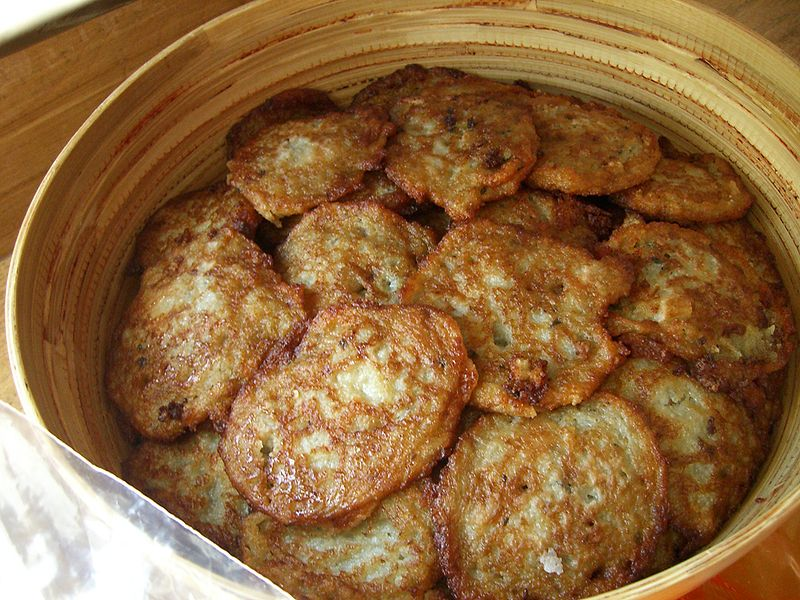 kolduny (potatoes pancakes with meat),  potato pies (babka)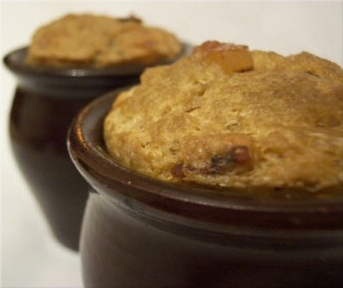 Healthy Foods in Bashkortostan Lead to Healthy Eating and Lifestyles:Russian Foods are also popular in the United States, especially:ANDPerhaps we could treat ourselves to a second dessert!With honey on top!Salo is the Pride of UkraineSalmon is the Pride of SeattleWith Crumble Pie for Dessert!Many thanks to all of our friends fromBashkortostan, Belarus, Russia, Ukraine, and Washington State (US)for your wonderful contributions which are represented in this presentation.We are very grateful for your enthusiastic participation in the 2011 Learning Circle!Products of prescriptionThe Quantity (on prescription, g)Special commentsParsley5to tasteVegetable oil (sunflower refined, crude)75Black pepper2to tasteTomato paste75Carrot70Onion60Salt3to tastePotatoes300Beans200Celery (root)100Garlic (Allium sativum)4Bay leaf1